Refund Application Form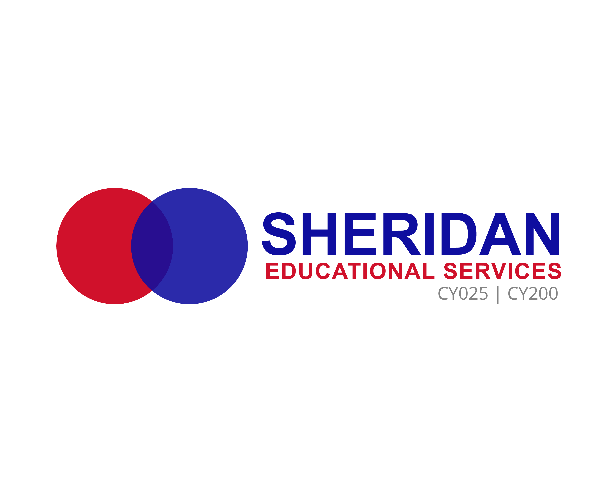 All candidates who wish to apply for a refund of their examination fees should use this form.  Details of the exact amount that can be refunded are available from Refund PolicyPLEASE NOTE THAT BANK CHARGES WILL APPLY FOR ALL REFUNDS – YOU MUST COMPLETE AND RETURN THIS FORM WITHIN 10 DAYS OTHERWISE YOU WILL NOT BE ELIGIBLE FOR A REFUNDDetails of Refund Payment:For Official UseCandidate Name:Centre Number:Candidate Number:Bank Slip no:JCC Payment no:Exam Session:Address:Telephone no:Subjects to be refunded:Description and reason of refund required:Please note that if the refund is for medical reasons a medical report in English must be attached.Please note that if the refund is for medical reasons a medical report in English must be attached.Please note that if the refund is for medical reasons a medical report in English must be attached.Bank Name and Branch or JCCName of A/c Beneficiary/HolderIBAN Account No. JCC Payment Slip no.Initiated by:Date:Amount to be paid:Approved by:Date: